Analyseopdracht Van maatschappelijk vraagstuk naar analyse In het lesboek Thema’s, bladzijde 8, staat het volgende: “(…) de zoektocht naar oplossingen voor problemen die in zo’n situatie ontstaan, noemen we maatschappelijke vraagstukken.” Met “zo’n situatie” worden situaties aangeduid die gaan over de manier hoe mensen in de samenleving met elkaar leven. Wanneer een groep mensen in een samenleving bepaalde gemeenschappelijke uitgangspunten of principes delen, dan noemen we deze uitgangspunten waarden. Wat wij socialisatie, is het proces waarbij vanaf de geboorte kinderen worden begeleid in het oefenen, leren omgaan (opvoeden), met de gedeelde waarden. De manier hoe deze begeleiding door familie, vrienden, school, etc. wordt gerealiseerd, is ook bepalend voor hoe het kind later zal aansluiten bij de gedeelde waarden. Als een ouder bijvoorbeeld persoonlijke dingen belangrijk vindt die niet goed of helemaal niet aansluiten bij de gedeelde waarden, dan kan dit grote gevolgen hebben. Een individu kan hierdoor problemen krijgen met de samenleving. Dit kunnen we terugzien in bijvoorbeeld een rechtszaak, waarbij de Officier van Justitie (namens de staat) tegenover het individu staat. Een individu dat zich wellicht niet aan de door ons allemaal, gemeenschappelijk gedeelde wet heeft gehouden. Maar problemen kunnen ook ontstaan doordat een kind zich op school niet weet aan te passen aan de heersende “waarden, normen en andere aangeleerde kenmerken die de leden van een groep of samenleving met elkaar gemeen hebben en als vanzelfsprekend beschouwen” (p. 156), met andere woorden: cultuur. Daarnaast zijn de waarden, en in het verlengde daarvan de cultuur, van de samenleving zijn nooit precies hetzelfde als de waarden, en de levensopvatting, van een individu, kind, ouder, etc. Individuele waarden hebben veel invloed op de “zaken die je graag zou willen bereiken in je leven” (p. 9). Op basis van de zaken die je graag wilt bereiken legt je jezelf regels op. Ik wil een goede leraar maatschappijleer zijn, dus ik moet mijn lessen voorbereiden. Ik wil een goede vriend zijn voor mijn dierbaren, dus ik ben er voor ze als ze me nodig hebben. Dit soort regels, “opvattingen over hoe je je op grond van een bepaalde waarde behoort te gedragen” (p. 9) noemen we ook wel normen. Soms botsen de individuele waarden niet met de cultuur, maar met de individuele waarden van iemand anders. We spreken dan over een belangentegenstelling. De ene leerling heeft behoefte aan het behalen van hoge punten en heeft er dan ook belang bij meer les van de docent te krijgen, terwijl de andere leerling wellicht genoegen neemt met een zesje en daarmee behoefte heeft aan meer vrije tijd en er dus belang bij heeft om niet meer les van de docent te krijgen. Dergelijke belangentegenstellingen. Met andere woorden dilemma’s (p. 10), zijn moeilijk op te lossen via rechtsspraak maar verlangen wel een gemeenschappelijke oplossing (p. 10) omdat het een voor de school een grote groep (p. 10) betreft, namelijk een hele klas of alle leerlingen op school die wel of niet meer les willen krijgen. Twee manieren om met dergelijke dilemma’s om te gaan zijn: 1. Het dwingen van anderen om het gedrag aan te passen. Het “vermogen om het gedrag van anderen dwingend te beïnvloeden” wordt in het boek (p. 12) macht genoemd. 2. Het aangaan van een discussie, met andere woorden een discours. Jürgen Habermas (1929) staat aan de basis van de zogenaamde discoursethiek. Om een open discussie/discours te voeren met anderen moet er aan vijf voorwaarden worden voldaan: 1. Alle deelnemers van de discussie gebruiken en begrijpen (moeilijke) begrippen op dezelfde manier, 2. Geen enkel relevant argument wordt, als gevolg van macht als dwingende invloed, onderdrukt of bij voorbaat al uitgesloten, 3.  Macht mag nooit het goede argument overschreeuwen, 4. Alle deelnemers moeten daadwerkelijk tot consensus willen komen en 5. Alle deelnemers beschikken over gelijkwaardige vaardigheden en kwaliteiten om onderwerpen aan te dragen en ter discussie te stellen.  Habermas begreep dat aan al deze vijf voorwaarden niet of nauwelijks voldaan kan worden, maar ze zetten ons wel aan het denken. Hoe vaak wordt er in de klas, bij een belangentegenstelling, aan deze voorwaarden voldaan en hoe vaak worden goede argumenten overstemt door de hardste schreeuwer? 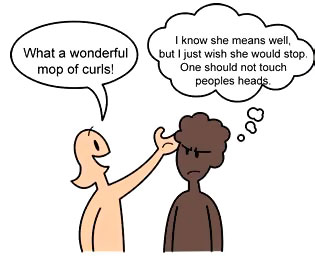 InvalshoekenVan maatschappelijk vraagstuk naar analyseOp pagina 22 van het lesboek Thema’s worden er vier invalshoeken onderscheiden. Dit zijn: de politiek-juridische invalshoek, de sociaal-culturele invalshoek, de sociaaleconomische invalshoek en de vergelijkende invalshoek. Bij iedere invalshoek wordt er een set aan vragen gegeven. Deze set aan vragen zijn een vertrekpunt. Het zijn niet alle vragen die gesteld kunnen worden noch zijn het alle vragen die gesteld moeten worden. Het thema waar het onderwerp van de maatschappelijke analyse onder moet vallen, staat niet geheel vrij. De vragen die gesteld worden en gaandeweg beantwoord dienen te worden moeten vallen onder het thema Pluriforme samenleving. 
Kunt u een paar voorbeelden van geschikte onderwerpen noemen? Voor geschikte onderwerpen kunnen jullie denken aan bijvoorbeeld: 
1. Populisme en polarisatie, 
2. Media en identiteit, 
3. Cultuurverschillen en belangentegenstellingen, 
4. Interculturele communicatie en de vijf dimensies van Hofstede, 5. Immigratie en Europese verantwoordelijkheid, 
6. Diversiteit en ontwikkeling, 
7. Het koloniale verleden in het tegenwoordige Nederland, 
8. Discriminatie op de arbeidsmarkt, 
9. Invloed van media op de beeldvorming m.b.t. de pluriforme samenleving, 
10. Tolerantie, verdraagzaamheid of onverschilligheid? 
11. Vrijheid of conformisme? 
12. De voedingsbodem voor Xenofobie en de heersende vooroordelen in de samenleving, 13. Immigratie als verrijking of belemmering, 
14. Het akkoord van Schengen (1985) onder de loep, 
15. Religieuze conflicten  
16. Een eigen onderwerp vanuit het thema Pluriforme samenleving naar keuze.

Hoe werk je de opdracht uit? 
De opdracht werk je als volgt uit: 1. Vorm groepjes van 4 tot 5 personen, 
2. Ga met elkaar in dialoog (brainstorm), 
3. Thematiseer een maatschappelijk probleem en beargumenteer aan de hand van de drie voorwaarden van de maatschappelijk vraagstuk, waarom er sprake is van een maatschappelijk vraagstuk, 
4. Formuleer een maatschappelijk vraagstuk in de vorm van een hoofdvraag en (drie) deelvragen, 5. Werk iedere deelvraag systematisch uit vanuit de vier invalshoeken, 
6. Zorg ervoor dat er sprake is van triangulatie. Dit betekent dat je naast theorie, ook a. een interview voorbereid en uitwerk en b. een vragenlijst uitzet, 
7. Werk iedere deelvraag in een apart hoofdstuk uit, 
8. Schrijf vervolgens een conclusie-hoofdstuk waarbij de hoofdvraag wordt herhaald en wordt kort wordt beantwoord, 
9. Sluit af met een discussiehoofdstuk waarin je als groep enerzijds groepsproces, de onderlinge communicatie (denk hierbij ook eens aan Habermas), evalueert en bekijk anderzijds wat er inhoudelijk beter had gekund qua maatschappelijke analyse. 

Uit hoeveel pagina’s moet het verslag bestaan? 
Kwaliteit is belangrijker dan kwantiteit!  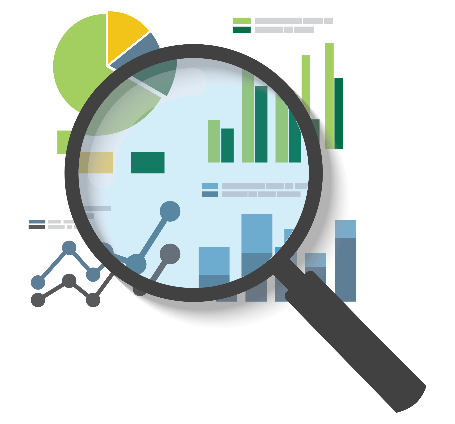 Wat lever je af?
Allereerst levert ieder groepje de opdracht in via e-mail op 14 juni 2018. Daarnaast wordt er van alle groepjes, aan het einde van deze periode, verwacht dat de opdracht maatschappelijke analyse kort wordt gepresenteerd.

Wat wordt er beoordeeld?  
De beoordeling is drieledig: 
1. Inhoudelijk: i. worden alle kernbegrippen naar behoren uitgewerkt? ii. Omvatten de beantwoorde vragen een maatschappelijk vraagstuk? en iii. Zijn de vragen goed omschreven en uitgewerkt? iv. Is er gebruik gemaakt van theorie, kennis uit ervaring (interviews en vragenlijsten) en statistiek (zie bv. www.cbs.nl), v. Word er in het verslag volgens de APA-normen naar bronnen verwezen? (Zie hiervoor: https://specials.han.nl/sites/studiecentra/auteursrechten/bronnen-vermelden/apa-normen-citeren-en-par/)  
2. Procesmatig: i. Heeft de groep uitvoerig het groepsproces geëvalueerd op grond van de vijf voorwaarden van Habermas? en ii. Is er binnen de groep sprake geweest van (een streven naar) machtsvrije communicatie? 
3. De presentatiecriteria: i. houding, ii. Gebruikte (hulp)middelen, iii. Structuur en iv. Inhoud. Heel veel succes!